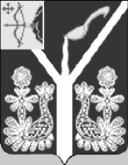 АДМИНИСТРАЦИЯ МУНИЦИПАЛЬНОГО ОБРАЗОВАНИЯСОВЕТСКОЕ ГОРОДСКОЕ ПОСЕЛЕНИЕ СОВЕТСКОГО РАЙОНАКИРОВСКОЙ ОБЛАСТИ ПОСТАНОВЛЕНИЕ23.09.2019                                                                         № 569г.СоветскО внесении изменений в постановление администрации муниципального образования Советское городское поселение от 18.12.2018 № 927 «Об утверждении муниципальной программы «Развитие транспортной инфраструктуры города Советска» на 2019-2030 годыВ соответствии с решением Думы г. Советска от 27.06.2019 № 48 «О внесении изменений в решение Думы г. Советска от 18.12.2019 № 87 «О бюджете муниципального образования Советское городское поселение Советского района Кировской области на 2019 год и на плановый период 2020-2021 годов», администрация муниципального образования Советское городское поселение ПОСТАНОВЛЯЕТ: 1 Внести и утвердить изменения в Приложении № 4 постановления администрации муниципального образования Советское городское поселение от 18.12.2018 № 927 «Об утверждении муниципальной программы «Развитие транспортной инфраструктуры города Советска» на 2019-2030 годы, согласно Приложения № 1.2.    Настоящее постановление вступает в силу со дня его официального опубликования.Глава администрации муниципального образованияСоветское городское  поселение                                                         Н.А.МалковППриложение № 4 Кк  муниципальной программе ПРОГНОЗНАЯ (СПРАВОЧНАЯ) ОЦЕНКА РЕСУРСНОГО ОБЕСПЕЧЕНИЯ РЕАЛИЗАЦИИ МУНИЦИПАЛЬНОЙ ПРОГРАММЫ ЗА СЧЕТ ВСЕХ ИСТОЧНИКОВ ФИНАНСИРОВАНИЯ С МЕРОПРИЯТИЯМИ* - по согласованию____________№ п/пНаименование мероприятийИсточники финансирования Объемы финансирования по годам*, в тыс.руб.Объемы финансирования по годам*, в тыс.руб.Объемы финансирования по годам*, в тыс.руб.Ответственные исполнители Ответственные исполнители № п/пНаименование мероприятийИсточники финансирования 201920202021Всего,  тыс.руб.Всего,  тыс.руб.12345111112Мероприятия муниципальной программы «Развитие транспортной инфраструктуры города Советска» на 2019-2030 годы», всегов том числе:всего35135,85619410,06918332,40072878,32572878,325Администрация Советского городского поселения  Мероприятия муниципальной программы «Развитие транспортной инфраструктуры города Советска» на 2019-2030 годы», всегов том числе:местный бюджет 13728,50018572,20018332,40050633,10050633,100Мероприятия муниципальной программы «Развитие транспортной инфраструктуры города Советска» на 2019-2030 годы», всегов том числе:областной бюджет21407,356837,8690,00022245,22522245,2251.Содержание автомобильных дорог общего пользования местного значения и искусственных сооружений на них, всего, в том числе:местный бюджет 11743,67917857,20017617,40047218,27947218,2791.1Содержание автомобильных дорог общего пользования местного значения и искусственных сооружений на них в зимний период местный бюджет 4380,0004380,0004380,00013140,00013140,0001.3.Содержание автомобильных дорог общего пользования местного значения и искусственных сооружений на них в летний период (заделка выбоин асфальтобетонного покрытия без разломки старого покрытия автомобильных дорог общего пользования местного значения)местный бюджет 7363,67913477,20013237,40034078,27934078,2792.Ремонт автомобильных дорог общего пользования местного значения и искусственных сооружений на них, всегов  том числевсего21376,821937,869100,00022414,69022414,6902.Ремонт автомобильных дорог общего пользования местного значения и искусственных сооружений на них, всегов  том числеместный бюджет 1369,821100,000100,0001569,8211569,8212.Ремонт автомобильных дорог общего пользования местного значения и искусственных сооружений на них, всегов  том числеобластной бюджет20007,000837,8690,00020844,86920844,8692.1Ремонт автомобильных дорог: ул. Садовая от №45 до №57,  ул. Садовая от д.81 до ул. Гагарина (ППМИ), в том числе: 2.1участок протяженностью 0,315 кмвсего1035,000837,8690,0001872,8691872,8692.1участок протяженностью 0,315 кмместный бюджет 1035,0000,0000,0001035,0001035,0002.1участок протяженностью 0,315 кмобластной бюджет0,000837,8690,000837,869837,8692.2Ремонт автомобильной дороги улицы Гагарина г. Советска Кировской области, в том числе:2.2участок протяженностью 0,312 кмвсего731,4440,0000,000731,444731,4442.2участок протяженностью 0,312 кмместный бюджет 8,4850,0000,0008,4858,4852.2участок протяженностью 0,312 кмобластной бюджет722,9590,0000,000722,959722,9592.3Ремонт автомобильной дороги улицы Кондакова г. Советска Кировской области, в том числе:2.3участок протяженностью 0,618 кмвсего933,897.600,0000,000933,897.60933,897.602.3участок протяженностью 0,618 кмместный бюджет 10,833.600,0000,00010,833.6010,833.602.3участок протяженностью 0,618 кмобластной бюджет923,0640,0000,000923,064923,0642.4Ремонт автомобильной дороги улицы Красноармейская г. Советска Кировской области, в том числе:2.4участок протяженностью 0,820 кмвсего4569,0560,0000,0004569,0564569,0562.4участок протяженностью 0,820 кмместный бюджет 53,004.460,0000,00053,004.4653,004.462.4участок протяженностью 0,820 кмобластной бюджет4516,0520,0000,0004516,0524516,0522.5Ремонт автомобильной дороги улицы Ленина г. Советска Кировской области,  в том числе:2.5участок протяженностью 2,078 кмвсего10943,788.860,0000,00010943,78810943,7882.5участок протяженностью 2,078 кмместный бюджет 126,956.860,0000,000126,956.86126,956.862.5участок протяженностью 2,078 кмобластной бюджет10816,8320,0000,00010816,83210816,8322.6Ремонт автомобильной дороги улицы Черных г. Советска Кировской области, в том числе:2.6участок протяженностью 0,614 кмвсего1856,073.450,0000,0001856,073.451856,073.452.6участок протяженностью 0,614 кмместный бюджет 21,531.450,0000,00021,531.4521,531.452.6участок протяженностью 0,614 кмобластной бюджет1834,5420,0000,0001834,5421834,5422.7Ремонт автомобильной дороги улицы Свободы г. Советска Кировской области, в том числе:2.7участок протяженностью 0,6 кмвсего1207,560.630,0000,0001207,560.631207,560.632.7участок протяженностью 0,6 кмместный бюджет 14,009.630,0000,00014,009.6314,009.632.7участок протяженностью 0,6 кмобластной бюджет1193,5510,0000,0001193,5511193,5513.1Установка, замена дорожных знаковместный бюджет50,00050,00050,000150,000150,0003.2Исправление, замена дорожных огражденийместный бюджет100,000100,000100,000300,000300,0003.3Нанесение дорожной разметкиместный бюджет250,000250,000250,000750,000750,0003.4Расходы на проведение мероприятий по БДД (конкурс «Безопасное колесо», «Зеленый огонек») местный бюджет15,00015,00015,00045,00045,000Администрация Советского городского поселения,   ОГИБДД МО МВД России «Советский»*3.5Устранение повреждений покрытия тротуаровместный бюджет200,000200,000200,000600,000600,000Администрация Советского городского поселения  3.6 Ремонт тротуаров по ул. Ленина (ППМИ)областной бюджет1400,3560,0000,0001400,3561400,356Администрация Советского городского поселения  